MEDIA ADVISORYCUPE Local President  xxxxxxxxxxxx(CITY), ON –  , President of CUPE Local, will hold a press conference (or event) on xxxxxx, September 00th at location in support of the province wide campaign Communities not Cuts  to stop the Ford Conservative Government Cuts.  This Communities not Cuts event/press conference will provide support to local activists in communities across the province to defend vital public services and good jobs from the severity of cuts that are being forced on Ontarians by the Ford Conservative Government.Local President will be joined by special guests/leaders/dignitaries, as well as several front-line workers from all walks of life.
WHEN:           dateTIME:             date and time WHO:              WHY:             Event or Launch of a province wide, community-based campaign.CUPE Ontario is Ontario’s Community Union, representing more than 270,000 municipal, health care, school board, post-secondary education and social services workers in every region of the Province.-30-
For more information, please contact:  LOCAL CUPE contact name and number Marla Di Candia, CUPE Ontario Communications, 416-523-3124dd/cope491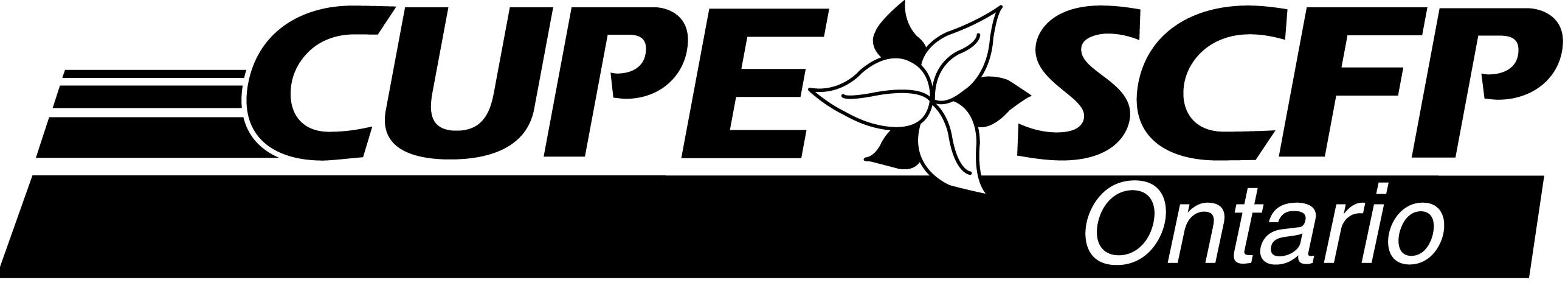 